Technické zadání akceRekonstrukce akumulátorů 220 V DC KY IÚvodAkce je zaměřena na výměnu akumulátorů 220 V DC KY I včetně nového kabelového připojení do stávající pojistkové skříně, které jsou umístěny v akumulátorovně KY I. Výměna akumulátorů představuje dodávku a montáž nových akumulátorů o kapacitě 670 Ah s aquagenovými zátkami včetně nového stojanu (plnohodnotná náhrada původních akumulátorů 550 Ah). Uchazeč dále provede demontáž stávajících akumulátorů a stojanu včetně ekologické likvidace původních akumulátorů. Ostatní materiál mimo akumulátorů bude uchazečem odvezen na odpadové hospodářství zadavatele. Stávající stav akumulátorůBaterie sestává ze 108 ks akumulátorů následujících parametrů:Typ: VARTA Vb2311UN = 2 VC10 = 550 AhUS = 1,8 VUE = 2,23 Vd = 1,24 kg/l Celková kapacita 550 Ah.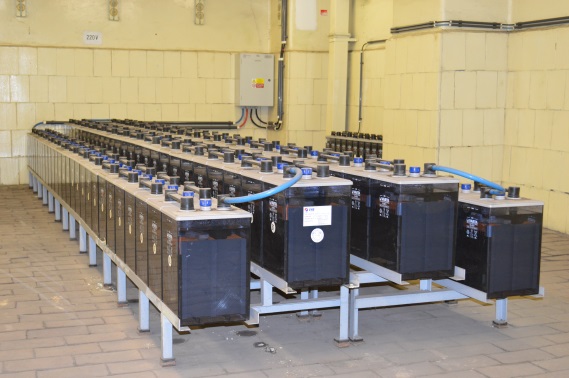 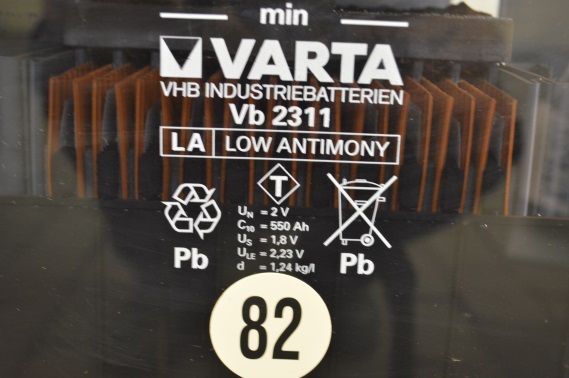 Požadovaný stav akumulátorů Stávající akumulátory budou nahrazeny novými typy akumulátorů o celkové kapacitě 670 Ah s aquagenovými zátkami s životností delší než 20 let včetně nového stojanu potaženého vrstvou proti korozi.Předpokládáme shodný typ s akumulátory, které jsou instalovány na KYII z důvodu provozní možnosti propojení akumulátorů KYI a KYII. Baterie budou dobíjeny stávajícím usměrňovačem Schuster D400 G220/100.Instalovaná baterie na KY II sestává ze 108 ks akumulátorů následujících parametrů: Typ: BAE 6 OPzS 600LAC10 = 670 AhUE = 2,23 Vd = 1,24 kg/l Celková kapacita 670 Ah.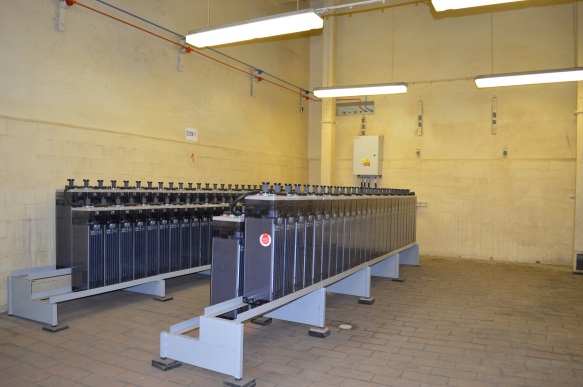 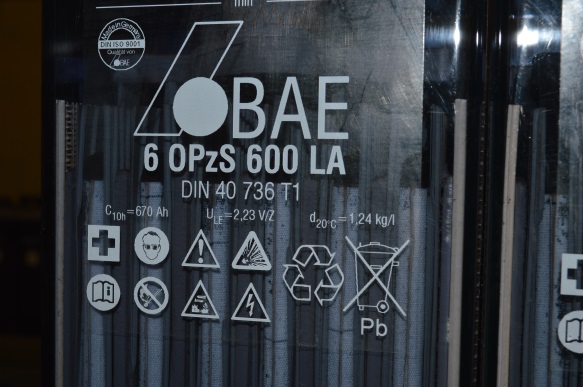 Rozsah dodávekPředpokládáme dodávku a montáž akumulátorů včetně veškerého příslušenství a kabelového připojení do stávající pojistkové skříně, vyhotovení revizní zprávy, odzkoušení včetně uvedení do provozu, použití veškeré techniky pro akci a demontáže původních akumulátorů. Demontované akumulátory budou uchazečem na jeho náklady ekologicky zlikvidovány a zadavateli bude předán protokol o likvidaci. Ostatní materiál mimo akumulátorů bude uchazečem odvezen na odpadové hospodářství zadavatele. Požadavky na demontážeDemontáž stávajících akumulátorů a stojanu.Ostatní související demontáže.
OstatníUchazeč doloží k nabídce oprávnění na uvedené činnosti.Uchazeč doloží k nabídce osvědčení dle vyhl.50/1978Sb.Uchazeč doloží k nabídce reference na uvedené činnosti za posledních 5 let.Termín realizace:	1.11.2014 – 15.12.2014Uchazeč uvede záruční lhůty.Uchazeč uvede cenu roční prohlídky včetně profylaktické zkoušky a vyhotovení protokolu o zkoušce.Prohlídka staveniště je možná po dohodě s:Josef Podymák, tel. 606 633 313 